For more information:MobiliseYourCity Partnership Secretariat, Brussels https://mobiliseyourcity.net/email: contact@mobilseyourcity.netTitle:  Printed and distributed: Authors: Contributors: Reviewers: Photo Credits: Copyright:This publication is subject to copyright of the MobiliseYourCity Partnership and its partners, authors and contributors. Partial or total reproduction of this document is authorised for non-profit purposes, provided the source is acknowledged.Disclaimer:The content presented in this document represents the opinion of the authors and is not necessarily representative of the position of the individual partners of the MobiliseYourCity Partnership.DonorsImplementing partnersKnowledge and Network partnersIn collaboration with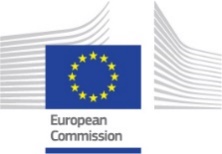 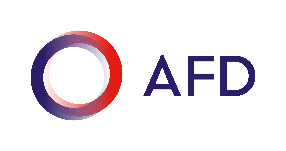 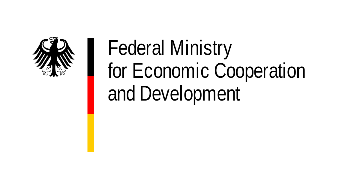 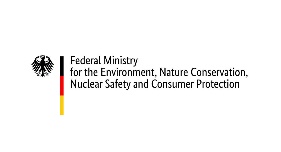 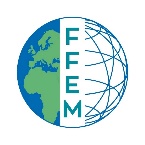 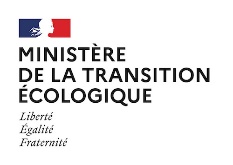 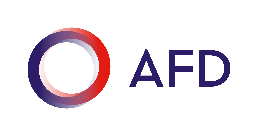 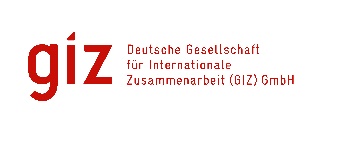 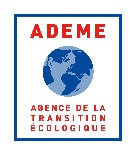 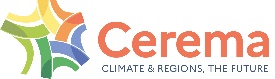 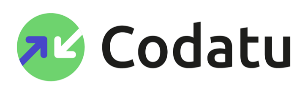 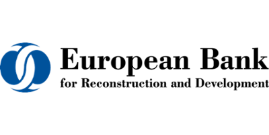 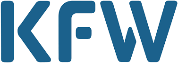 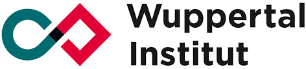 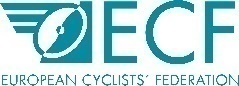 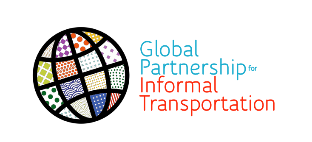 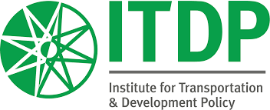 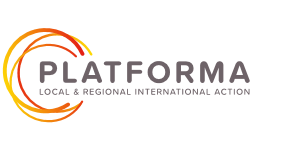 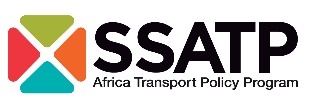 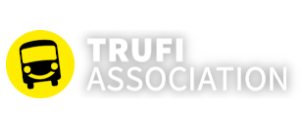 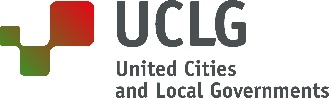 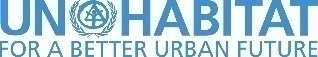 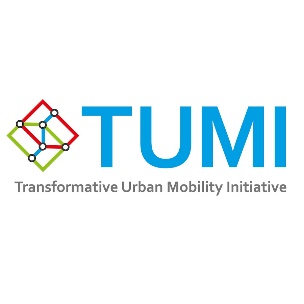 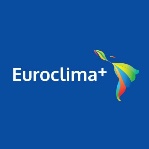 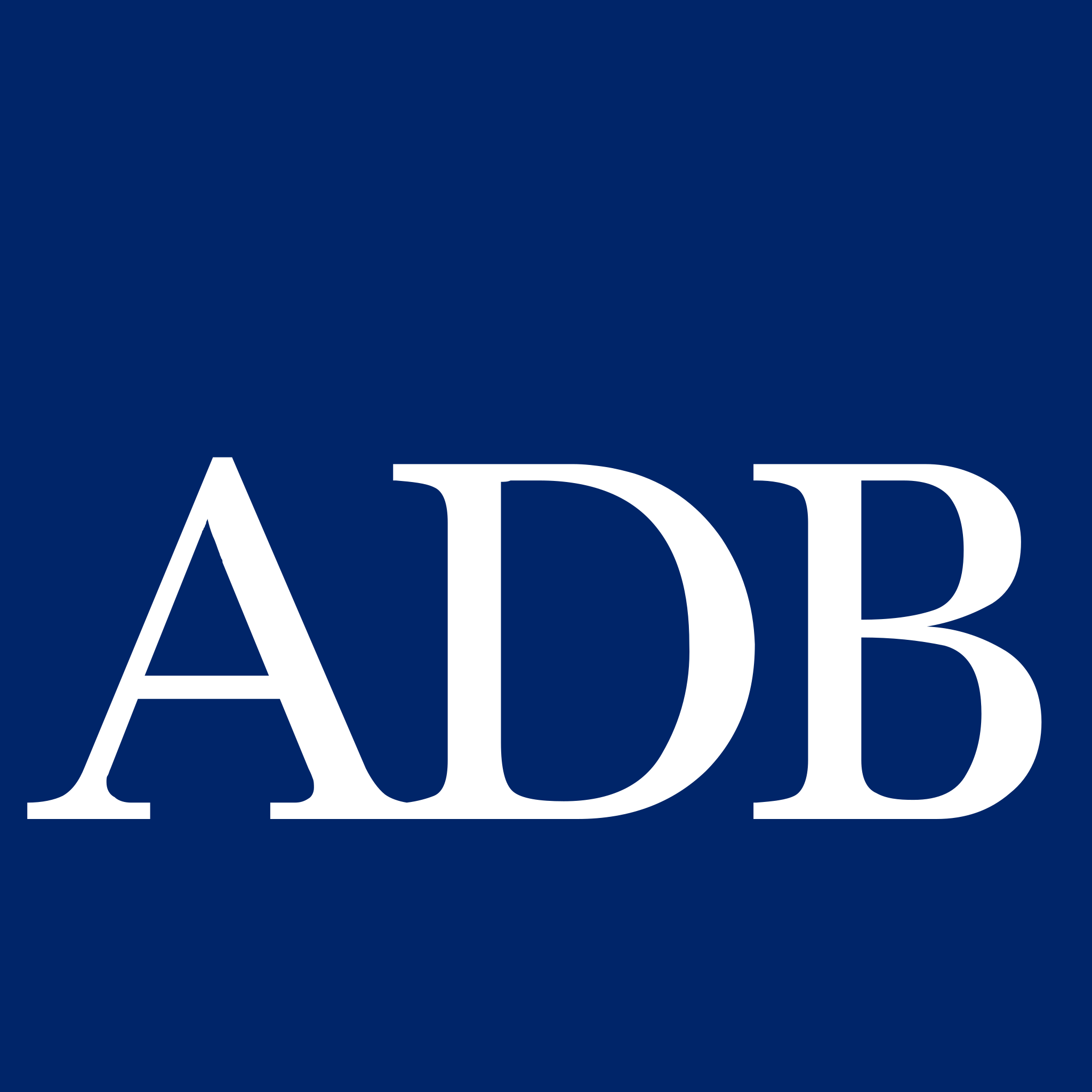 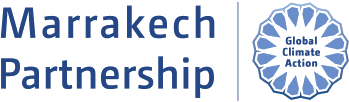 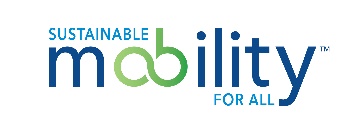 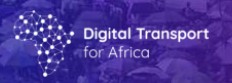 